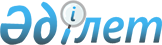 О внесении изменений в постановление акимата Южно-Казахстанской области от 25 февраля 2016 года № 47 "Об определении единого организатора государственных закупок"
					
			Утративший силу
			
			
		
					Постановление акимата Туркестанской области от 6 сентября 2018 года № 260. Зарегистрировано Департаментом юстиции Туркестанской области 12 сентября 2018 года № 4723. Утратило силу постановлением акимата Туркестанской области от 25 января 2024 года № 15
      Сноска. Утратило силу постановлением акимата Туркестанской области от 25.01.2024 № 15 (вводится в действие по истечении десяти календарных дней со дня его первого официального опубликования).
      В соответствии с пунктом 2 статьи 27 Закона Республики Казахстан от 23 января 2001 года "О местном государственном управлении и самоуправлении в Республике Казахстан", подпунктом 2) пункта 1 статьи 8 Закона Республики Казахстан от 4 декабря 2015 года "О государственных закупках", акимат Туркестанской области ПОСТАНОВЛЯЕТ:
      1. Внести в постановление акимата Южно-Казахстанской области от 25 февраля 2016 года № 47 "Об определении единого организатора государственных закупок" (зарегистрировано в Реестре государственной регистрации нормативных правовых актов за № 3604, опубликовано 2 марта 2016 года в газете "Южный Казахстан") следующие изменения:
      в пункте 1 слова "Южно-Казахстанской" заменить словом "Туркестанской";
      пункт 2 изложить в следующей редакции:
      "2. Определить бюджетные программы и товары, работы, услуги, по которым организация и проведение государственных закупок осуществляется единым организатором государственных закупок, согласно приложению к настоящему постановлению.";
      приложение "Бюджетные программы, по которым организации проведения государственных закупок осуществляется единым организатором государственных закупок" изложить в новой редакции согласно приложению к настоящему постановлению.
      2. Государственному учреждению "Аппарат акима Туркестанской области" в порядке, установленном законодательными актами Республики Казахстан, обеспечить:
      1) государственную регистрацию настоящего постановления в территориальном органе юстиции;
      2) в течении десяти календарных дней со дня государственной регистрации настоящего постановления направление его копии в бумажном и электронном виде на казахском и русском языках в Республиканское государственное предприятие на праве хозяйственного ведения "Республиканский центр правовой информации" для официального опубликования и включения в эталонный контрольный банк нормативных правовых актов Республики Казахстан;
      3) в течении десяти календарных дней после государственной регистрации настоящего постановления направление его копии на официальное опубликование в периодические печатные издания, распространяемые на территории Туркестанской области;
      4) размещение настоящего постановления на интернет - ресурсе акимата Туркестанской области после его официального опубликования.
      3. Контроль за исполнением настоящего постановления возложить на заместителя акима области Сарсембаева Т.К.
      4. Настоящее постановление вводится в действие по истечении десяти календарных дней после дня его первого официального опубликования. Бюджетные программы и товары, работы, услуги, по которым организация и проведение государственных закупок осуществляется единым организатором государственных закупок
      1. Бюджетные программы:
      1) развитие объектов государственных органов;
      2) развитие объектов культуры;
      3) развитие объектов спорта;
      4) развитие объектов архивов;
      5) развитие объектов туризма;
      6) развитие объектов охраны окружающей среды;
      7) по целевым трансфертам на развитие бюджетам районов (городов областного значения) на развитие объектов спорта;
      8) по целевым трансфертам на развитие бюджетам районов (городов областного значения) на развитие теплоэнергетической системы.
      2. Товары, работы, услуги, закупки которых осуществляются с применением особого порядка.
					© 2012. РГП на ПХВ «Институт законодательства и правовой информации Республики Казахстан» Министерства юстиции Республики Казахстан
				
      Аким области

Ж. Туймебаев

      Тургумбеков А.Е.

      Садыр Е.А

      Садибеков У.

      Сарсембаев Т.К.

      Тасжуреков Е.К.

      Сабитов А.С.

      Тасыбаев А.Б.
Приложение
к постановлению
акимата
Туркестанской
области
от "6" сентября
2018 года № 260